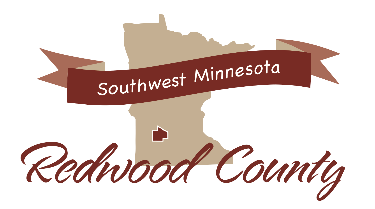 APPLICANT INFORMATIONName: __________________________________________ Phone Number: __________________________Address: ________________________________________ City/State/ZIP: ____________________________Email: __________________________________________ Fax Number: _____________________________PROPERTY OWNER INFORMATION, if different than applicantName: __________________________________________ Phone Number: __________________________Address: ________________________________________ City/State/ZIP: ____________________________Email: __________________________________________ Fax Number: _____________________________PROPOSED DRAINAGE INFORMATION (attach a sketch)CSAH/Co. Road No.: ______ Township: ____________________ Section: ________ Quarter: _________________ Miles N-S-E-W of ______________________________________________ (road/landmark/intersection)Type of Drainage: ___ Tile Outlet     ____ Open Ditch     ____ Parallel Installation     ____ Crossing InstallationNumber of Acres to be Drained: _____ Pipe Size/Type: _______________ Casing Size/Type: ______________Work to be Completed By: ___________________________________________________________________Address: _________________________________________ City/State/ZIP: ____________________________Email: __________________________________________ Phone Number: ____________________________Proposed Work to Begin on _______________	Proposed Work to be Completed on __________________I, We, the undersigned, herewith accept the terms and conditions of the permit requirements of the Redwood County Engineer and agree to fully comply therewith to his satisfaction.Furthermore, except for the negligent acts of the County, its agents and employees, the applicant or his agents or contractor shall assume all liability for, and save the County, its agents and employees, harmless from, any and all claims for damages, actions or causes of action arising out of the work to be done herein and the continuing usage, construction, reconstruction, maintaining and using of said drainage facility under this application and permit for construction.Signature of Applicant: ___________________________________________________ Date: _______________Signature Authorizing Permit: ______________________________________________ Date: ______________                                                       Redwood County Engineer/Assistant EngineerNo Deposit Required _____           Deposit of $_______________ Required                 Date Work Completed ___________________ Cashier/Certified Check or Bond No. ______________ Deposit Made By_________________________________________________				           SPECIFICATIONS AND PERMIT REQUIREMENTS1.  All construction details shall be entered on the permit application for or supplemental sheets as required.2.  Installations shall be in accordance with Specification 2502 of the Minnesota Standard Specifications for Highway Construction.3.  Allowable materials for longitudinal installations shall be:  Corrugated metal pipe (Std. Plate 3040F); Reinforced concrete pipe (Std. Plate 3000H); Non-reinforced concrete pipe, Class I (Std. Plate 3000H); Non-reinforced concrete pipe, Wall C, Class II or III (Std. Plate 3000H); Thermoplastic Pipe (Spec. 3245).4.  Connections of field tile to allowable longitudinal installations shall be made a minimum of three feet beyond the highway right-of-way line using an inspection tee. (Std. Plate 3143C)5.  All casings shall be jacked or bored when beneath a bituminous or concrete paved roadway.6.  All system installation shall be a minimum of three feet below existing ground.7.  No installation will be permitted in the shoulder or inslope of the roadway.8.  The owner, his successor or assigns, shall maintain the installation in perpetuity.9.  If drainage work to be done lies within the limits of any city, village or watershed district, permission must be obtained from the local governing authority involved. If drainage work to be done involves county, judicial, or group drainage systems, permission must also be obtained from the authority involved. If any drainage is diverted from the owner's property he shall have written approval from the landowners upon whom it is discharged.10.  The applicant shall comply with all rules and regulations of the Minnesota Environmental Quality Council and any other affected governmental agencies.11.  The applicant shall furnish, install and maintain an approved culvert marker post at outlet of drainage tile.12.  The drainage work shall not interfere with any existing utility facilities on the county highway right-of-way.13.  Removal of trees or shrubs within the right-of-way requires prior approval of the County Engineer or his authorized representative.14.  No equipment will be permitted to operate on or across the roadway which will damage the roadway or shoulder surface.15.  The County reserves the right to remove or repair, with its own forces but at the expense of the applicant, any tile outlet which is not maintained and causes damage to adjacent right-of-way.  Applicant must obtain a permit to do maintenance work on the drainage system covered by this permit.16.  If the County Highway Department shall make any improvements or change on all or any part of its right-of-way upon, over, under or along the County highway, then and in every case the applicant herein named shall, after notice from the County Highway Engineer or his authorized agents, proceed to alter, change, vacate or remove from County highway right-of-way said works necessary to conform with said changes without cost to the County of Redwood.17.  After work on a project is completed (the applicant) must notify the County Engineer that such work has been completed and is ready for final inspection and acceptance.MINNESOTA STATE STATUTE SECTION 160.20 REGULATING DRAINAGE WORKSubd. 1.Connecting drains to highway drains. When the course of natural drainage of any land runs to a highway, the owner of the land shall have the right to enter upon the highway for the purpose of connecting a drain or ditch with any drain or ditch constructed along or across the highway, but before making the connections, shall first obtain a written permit for the connections from the road authority having jurisdiction. The connections shall be made in accordance with specifications set forth in the permits. The road authority shall have power to prescribe and enforce reasonable rules and regulations with reference to the connections. The highway shall be left in as good condition in every way as it was before the connection was made.Subd. 2.Constructing tile drain across highway. If any person desires during construction or reconstruction of a highway to install a tile drain for agricultural benefits in a natural drainage line in lands adjacent to any highway, and if a satisfactory outlet cannot be secured on the upper side of the right-of-way and the tile line must be projected across the right-of-way to a suitable outlet, the expense of both material and labor used in installing the tile drain across the roadbed shall be paid from funds available for the roads affected provided the road authority is notified of the necessity of the tile drain in advance of the construction of the roadbed so that the drain may be placed and the roadbed constructed in the same operation.Subd. 3.Installing drain tile along or across highway. When the course of natural drainage of any land runs to a highway, the owner of the land who has been granted a permit as provided in subdivision 4 may install drain tile along or across the highway right-of-way along the general course of the natural drainageway, provided further that there will be no diversion of drainage waters away from the natural receiving drainageway immediately downstream from the highway. Any installation shall be made in accordance with specifications set forth in the permit and any rules that apply to the installations. When any installation is made pursuant to this subdivision the highway shall be left in as good condition in every respect as it was before the installation was made.Subd. 4.Conditions. (a) A road authority may accept applications for permits for installation of drain tile along or across the right-of-way under its jurisdiction. The road authority may adopt reasonable rules for the installations and may require a bond before granting a permit. Permits for installation along a highway right-of-way must ensure that the length of the installation is restricted to the minimum necessary to achieve the desired agricultural benefits. A permit must not allow open trenches to be left on the right-of-way after installation of the drain tile is completed. A road authority that grants a permit for tile drain installation is not responsible for damage to that installation resulting from the action of the authority or any other permittee utilizing the right-of-way. (b) A person who installs drain tile along or across a highway right-of-way without obtaining a permit as provided in this section is guilty of a misdemeanor. (c) The commissioner shall take no action under this section which will result in the loss of federal aid for highway construction in the state. (d) For the purpose of subdivisions 2 to 4, "highway" means any highway as defined in section 160.02 which is located outside the corporate limits of a home rule charter or statutory city.